Муниципальное автономное дошкольное образовательное учреждение«Детский сад №167 общеразвивающего вида с приоритетным осуществлениемдеятельности по социально-личностному направлению развития детей»660123 г.Красноярск, ул. Иркутская,6 тел.264-19-84Педагогический проект «Конструктор «Кубоград»Номинация: Развитие начал технического образованиядетей дошкольного возрастаСроки реализации проекта: 2021-2022 гг.Селиванова Ирина Николаевна,воспитатель МАДОУ №167,тел.: 89131746624Г. Красноярск, 2023Описание проектаУказом президента Российской Федерации в России объявлено десятилетие науки и техники. По данным правительства сфера инженерии и технологии – в настоящий момент сфера наибольшего дефицита российского общества. Учитывая эти факты, все звенья образовательной цепи ставят перед собой цель – развитие данных сфер образования. Перед дошкольным учреждением государством поставлена задача, подготовить совершенно новое поколение: активное, любознательное, творческое. Кроме того, развитие технических способностей обозначено и в Федеральном государственном образовательном стандарте дошкольного образования  п. 1.6.4 гласит о сохранении и поддержке индивидуальности ребенка, развитии индивидуальных способностей и творческого потенциала каждого ребенка как субъекта отношений с людьми, миром и самим собой.Цель: развитие начал технического образования детей дошкольного возраста в процессе использования конструктора «Кубоград».Задачи:- развивать у дошкольников интерес к моделированию и конструированию, стимулировать детское научно-техническое творчество,- формировать пространственное мышление, умение анализировать предмет, выделять его характерные особенности, основные части, устанавливать связь между их назначением и строением,- развивать умение планировать свою деятельность и доводить до конечного продукта,- совершенствовать коммуникативные навыки, умение работать в команде,- развивать воображение, фантазию и творческую инициативу;- формировать познавательную активность.Деятельность в рамках проектаРазвитие начал технического образования детей дошкольного возраста с использованием конструктора «Кубоград» происходит в четыре этапа. На каждом последующем этапе, работая с конструктором, ребёнок занимает все более активную деятельностную позицию. Педагог же создает условия и сопровождает переход от одного этапа к другому, благодаря различным дидактическим приемам, материалам и целенаправленному наблюдению за процессом развития детей.  Первый этап «Исследователь». На первом этапе ребенок исследует объект, у него формируется восприятие формы, размера, свойства материала. Он пробует способы соединения и комбинации деталей. Необходимо предоставить ребёнку возможность действовать свободно. На данном этапе с помощью наблюдения педагог определяет базовые способности детей к конструированию, созданию новых форм, чтобы затем при необходимости организовать индивидуальную работу с детьми.Второй этап «Мастер». На втором этапе необходимо включение педагога. Детям предлагаются различные сюжеты и схемы. За счёт формы деталей и способа креплений, конструктор «Кубоград» является автодидактичным средством, требующим включения логического мышления ребёнка и использования схем на начальных этапах конструирования.После изготовления построек педагог совместно с детьми проводит анализ и оценку процесса деятельности детей и готовых построек, что позволяет не только определить усвоение различных способов действий, но и способствует формированию у детей оценочного отношения к собственному и чужому труду.Третий этап «Конструктор». На третьем этапе дети уже получили опыт возведения конструкций по схемам и алгоритму, и теперь стремятся к видоизменению конечного продукта. Дети дополняют постройку, выделяя в ней определенные признаки, украшают ее и детализируют.Педагог предлагает к рассмотрению и вместе с детьми анализирует реальный объект, тем самым формируя техническую наблюдательность. На данном этапе уже возможно использование метода проблемных ситуаций. Ситуации затруднения, возникающие в ходе создания построек, мы назвали техническими провокациями. Поиск решения проблемных ситуаций учит детей нестандартно мыслить, находить креативные решения, высказывать свои идеи. Четвертый этап «Творец». Ребенок начинает конструировать по собственному замыслу. Стимулировать конструктивно-техническое творчество помогают специальные вопросы педагога, наблюдение за реальными техническими объектами и личный интерес детей. На этом этапе конструирование граничит с архитектурным моделированием, поскольку ребёнок создает новые формы. Продукт его деятельности – отражение его опыта, часть окружающей жизни, это может быть герой сказки, может быть инструмент или приспособление. Здесь педагог снова становится наблюдателем, давая возможность ребёнку самостоятельно решать конструктивные задачи.План работ по проектуПримечание: этапы реализованного проекта применялись в работе с детьми старшего дошкольного возраста. Сроки реализации этапов могут меняться в зависимости от индивидуальных способностей детей и уровня подготовки.       После завершения проекта, дошкольники принимают участие в проектной деятельности по модифицированию конструктора, в проектировании и создании новых деталей с помощью родителей и педагогов, добавлении электроники (светящиеся кубики) и других элементов и деталей по обоснованным запросам детей.Оценка результатов реализации проектаДля диагностики я использую структурные показатели технических способностей детей дошкольного возраста, выделенные такими педагогами как Матяш Н.В., Мезенцева И.А., Матюхина П.В. Показатели включают в себя: пространственное воображение, способность к комбинированию, техническую наблюдательность, развитое техническое мышление, умение учитывать свойства используемых материалов, деталей, форм.Используя данные показатели, мною была проведена сравнительная диагностика трех групп образовательного комплекса, которая показала положительную динамику у моих воспитанников.Можно отметить, что реализация проекта способствовала развитию у детей пространственного воображения, формированию технической наблюдательности и интереса к технике, развитию логическое мышления и мелкой моторики, а также формированию умения планировать свою деятельность и доводить ее до конечного результата.Стоит отметить, что технические способности дошкольника проявляются не только во время конструкторской деятельности, но и в жизненных ситуациях, когда дети применяют свой опыт решения конструктивных задач, предлагают нестандартные варианты выхода из проблемной ситуации, успешно пытаются прогнозировать и озвучивать результаты действий.Распространение результатов проекта           Проект был успешно представлен на городском, краевом и всероссийском этапах конкурса «Воспитатель года», на фестивалях успешных образовательных практик, школах молодых педагогов, краевом педагогическом совете, а также на семинарах для педагогов вновь присоединившихся регионов и многих других площадках для обмена опытом.          Перспектива проекта заключается в распространении результатов опыта и популяризации конструктора как эффективного средства развития начал технического образования детей дошкольного возраста.Устойчивость проекта       Существует риск спада интереса детей к конструктору, который решается грамотным методическим сопровождением (создание интересной игровой ситуации, разнообразие схем).Бюджет проекта       Затраты на производство конструктора (покупка деревянных брусков, шкантов и услуги распила):- брусок 45х45х2000мм – 321руб. (43 кубика),- мебельные шканты 8х30, 300штук – 228руб. Ссылка на сайт конструктора «Кубоград»:https://selivanovairina.tilda.ws/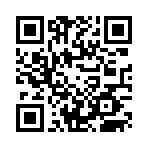 МесяцВид деятельностиЦель09.2021Внесение конструктора «Кубоград» в среду группы.Знакомство детей с новым конструктором, апробация (первый этап «Исследователь»).10.2021 -12.2021Включение конструктора «Кубоград» в НОД.Формирование умения пользоваться схемой, алгоритмом возведения постройки, действовать в мини-группах, создавая единую композицию из отдельных построек (второй этап «Мастер»)01.2022 –03.2022Включение проблемных ситуаций (технических провокаций) в ход НОД и самостоятельной конструкторской деятельности детей в ходе режимных моментов.Развитие логического мышления, фантазии и предпосылок инженерного мышления в ходе внесения рациональных изменений в готовую постройку, способствующих решению технической провокации (третий этап «Конструктор»).04.2022 –05.2022Творческая деятельность детей в ходе применения конструктора. заключающаяся в создании новых построек, указании принципа их «работы» и области применения, а также в создании схем собственных построек Развитие конструкторских способностей и предпосылок изобретательской деятельности (четвертый этап «Творец»).